15.06.2020 r.Temat: Zbieranie i opracowywanie danych statystycznych.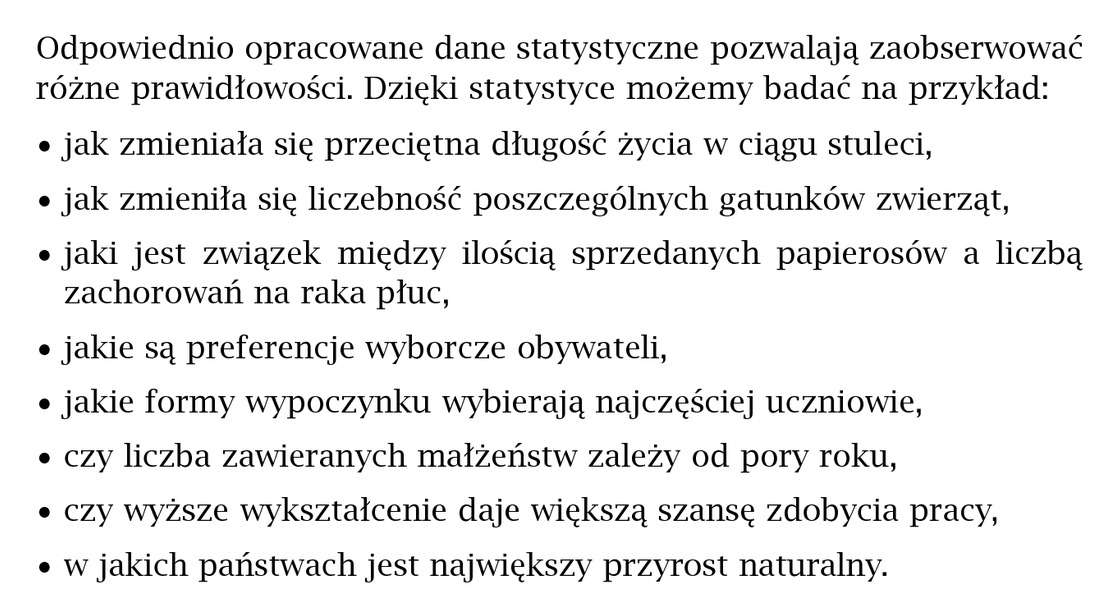 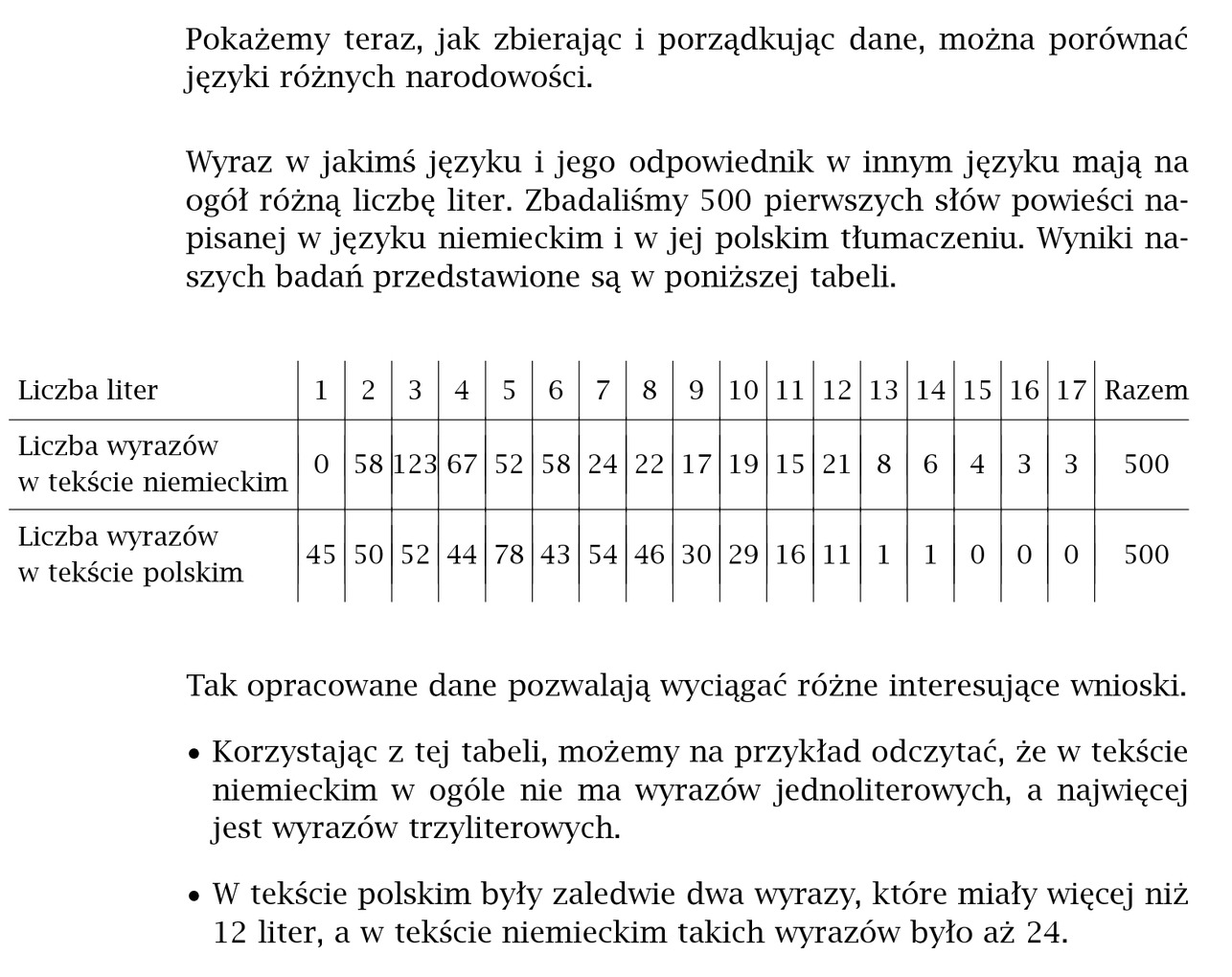 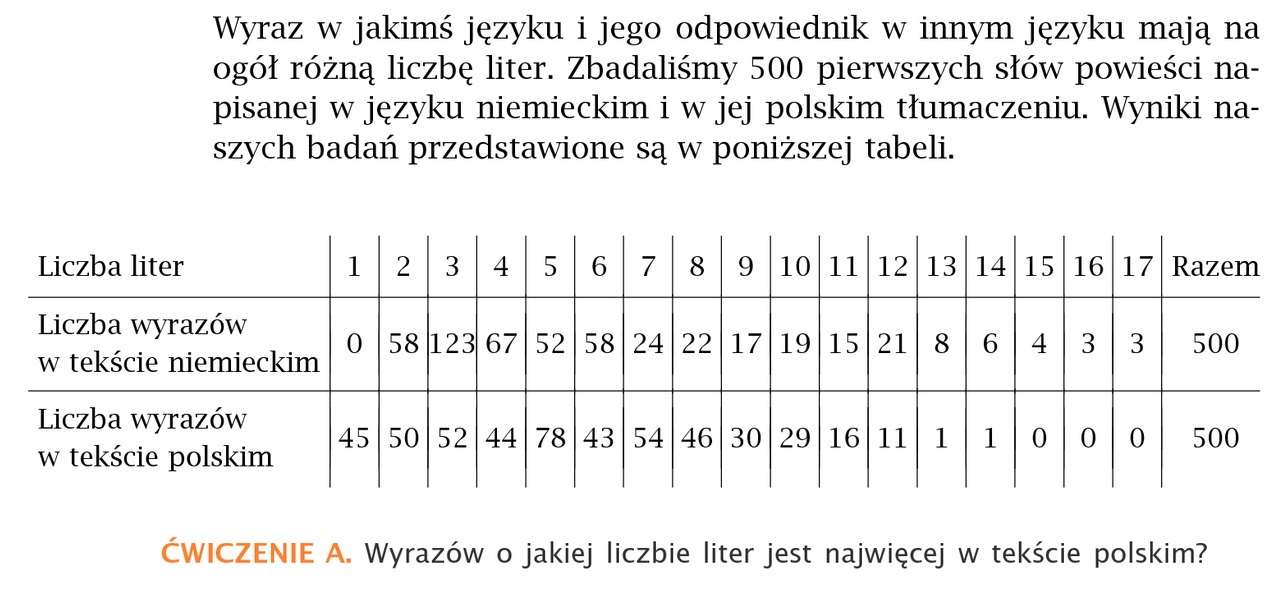 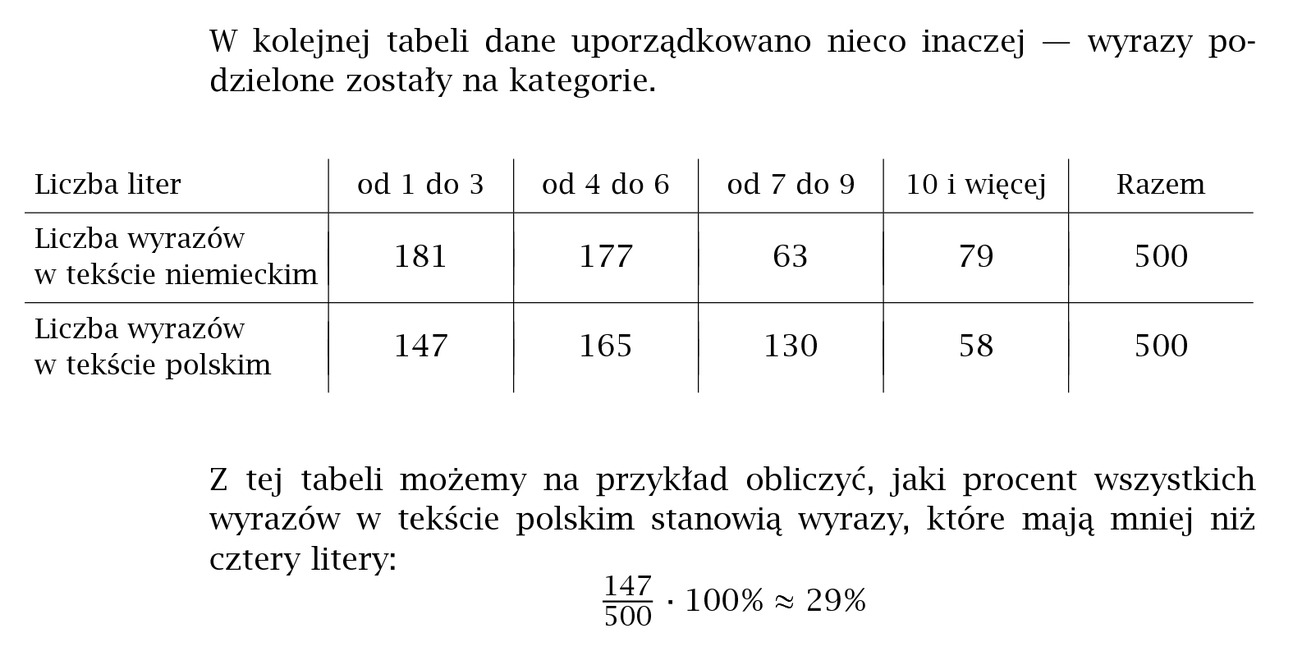 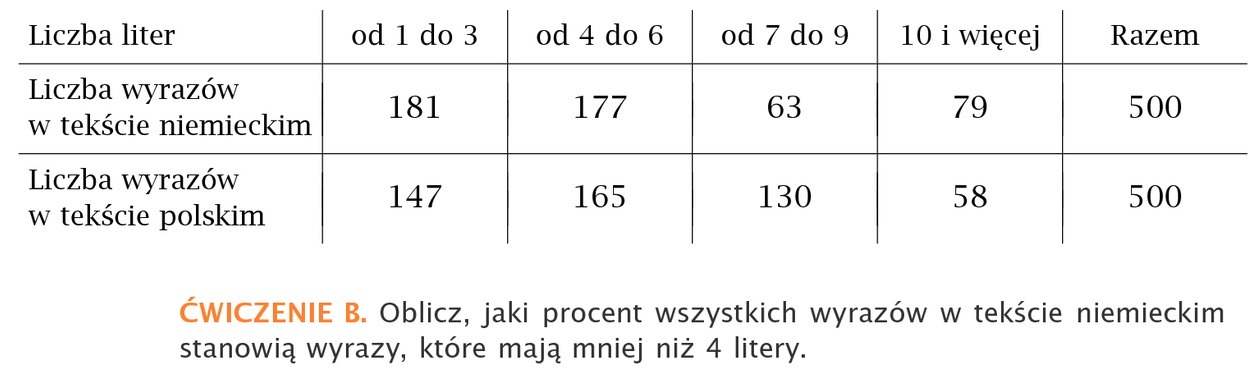 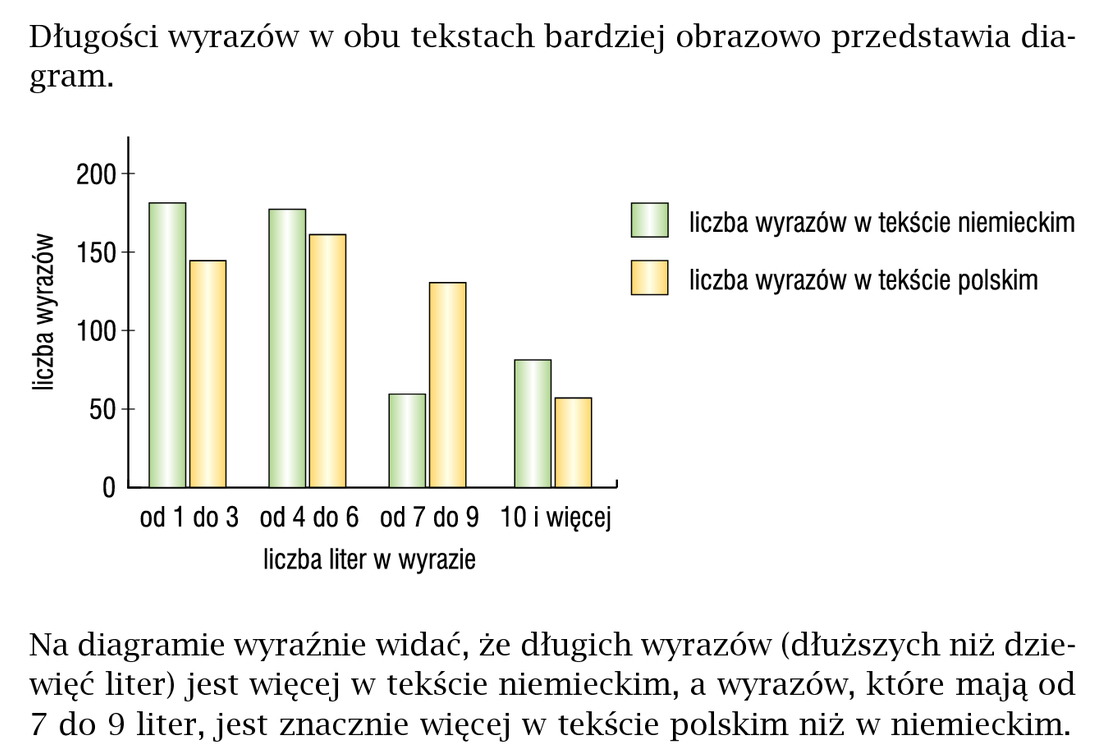 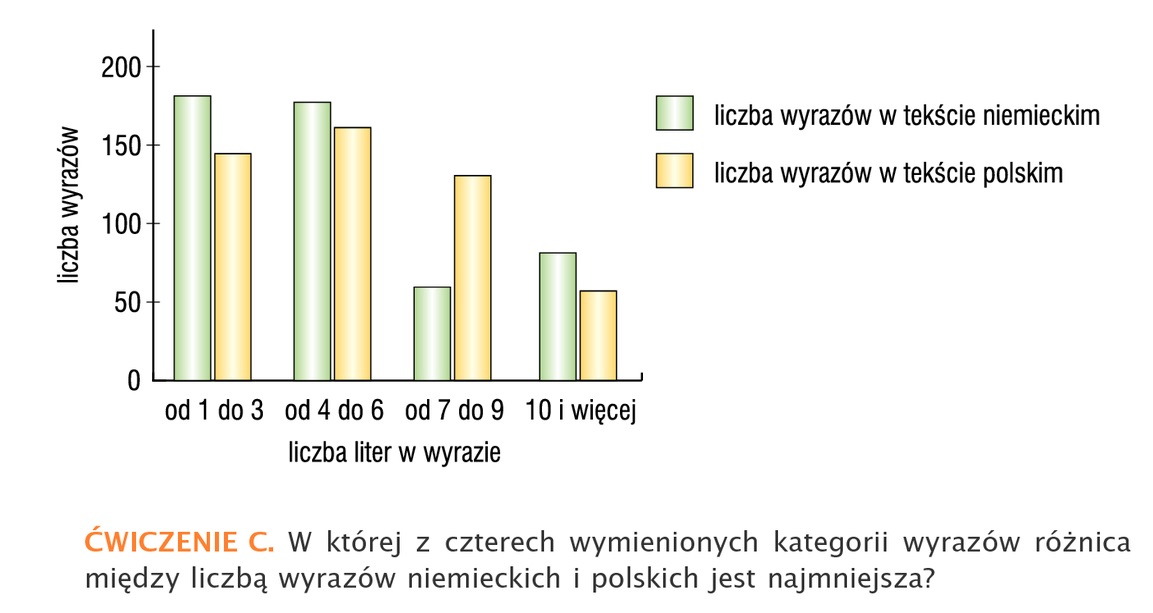 